Результаты освоения обучающимися образовательных программ по итогам мониторингов системы образования и государственной итоговой аттестации  Входной контроль                                                             Входной контроль                                     Группа ЭСХМ – 31                                                                         Группа ЭСХМ - 14                         Промежуточная аттестация                                                          Промежуточная аттестация                                     Группа ЭСХМ – 31                                                                         Группа ЭСХМ - 14                                  Итоговая аттестация                                                                   Итоговая аттестация                                     Группа ЭСХМ – 31                                                                         Группа ЭСХМ - 14Основные показатели результатов квалификационных экзаменов  по ПМСреднее количество баллов результатов квалификационных экзаменов  по ПМРезультаты успеваемости обучающихся по освоению профессиональных модулей (сводная)Преподаватель: Агошков Василий НиколаевичСпециальность: 35.02.16. «Эксплуатация и ремонт сельскохозяйственной техники и оборудования»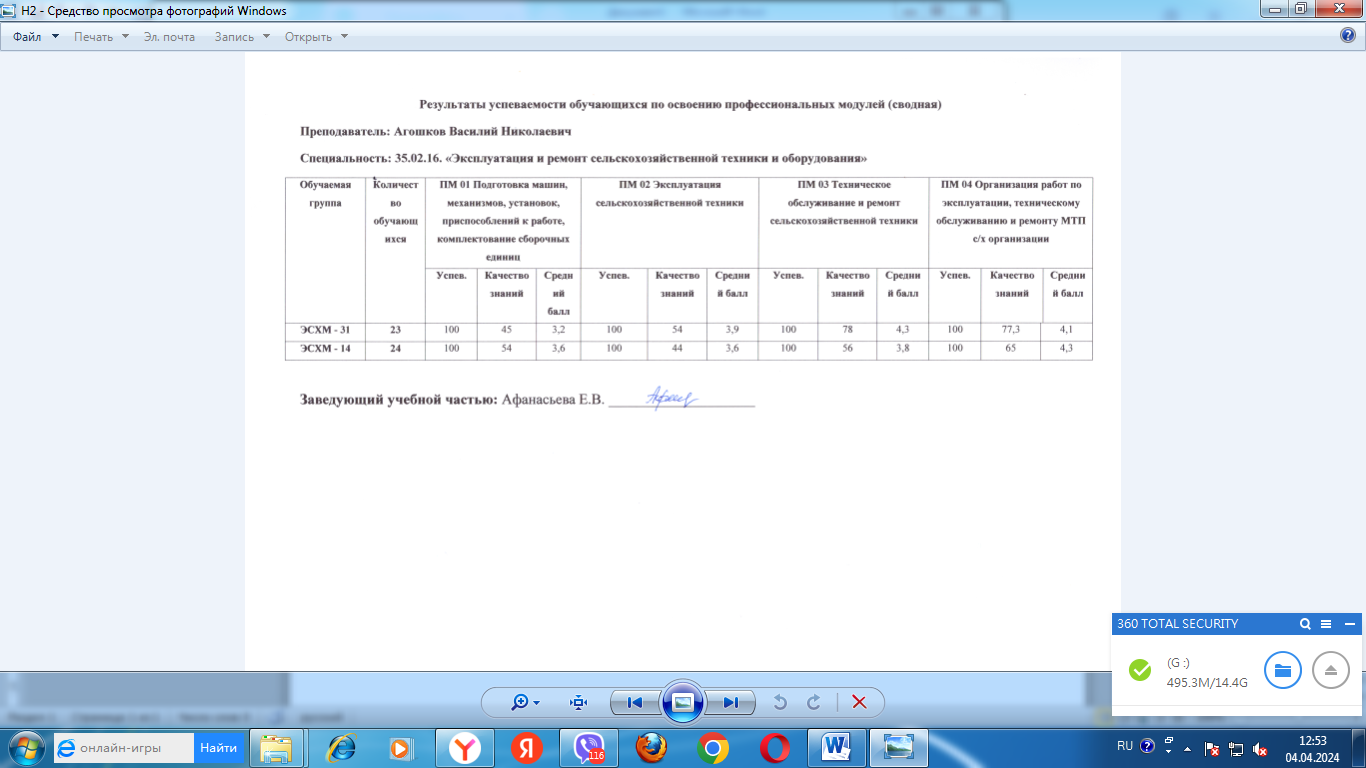                                 ГРУППА ЭСХМ - 31                                                                                     ГРУППА ЭСХМ – 14Входной контрольВходной контрольВходной контрольПромежуточная аттестацияПромежуточная аттестацияПромежуточная аттестацияИтоговая аттестацияИтоговая аттестацияИтоговая аттестацияИтоговая аттестацияусп. %кач.зн. %ср.б.усп. %кач.зн. %ср.б.усп. %кач.зн. %ср.б.ср.б.2020- 2021 г.2020- 2021 г.2020- 2021 г.2020- 2021 г.2020- 2021 г.2020- 2021 г.2020- 2021 г.2020- 2021 г.2020- 2021 г.ЭСХМ - 31ЭСХМ - 31ЭСХМ - 31ЭСХМ - 31ЭСХМ - 31ЭСХМ - 31ЭСХМ - 31ЭСХМ - 31ЭСХМ - 31100 %45 %3.2100 %71 %3,5100 %77 %3,93,9ЭСХМ 14ЭСХМ 14ЭСХМ 14ЭСХМ 14ЭСХМ 14ЭСХМ 14ЭСХМ 14ЭСХМ 14ЭСХМ 14ЭСХМ 14100 %72 %3,0100 %74 %3,6100 %74 %3,83,82021 – 2022 г.2021 – 2022 г.2021 – 2022 г.2021 – 2022 г.2021 – 2022 г.2021 – 2022 г.2021 – 2022 г.2021 – 2022 г.2021 – 2022 г.ЭСХМ - 31ЭСХМ - 31ЭСХМ - 31ЭСХМ - 31ЭСХМ - 31ЭСХМ - 31ЭСХМ - 31ЭСХМ - 31ЭСХМ - 3180 %36 %3,6100 %52 %3,8100 %56 %3,83,8ЭСХМ 14ЭСХМ 14ЭСХМ 14ЭСХМ 14ЭСХМ 14ЭСХМ 14ЭСХМ 14ЭСХМ 14ЭСХМ 14ЭСХМ 1496 %46 %3,8100 %50 %3,7100 %58 %3,93,92022 – 2023 г.2022 – 2023 г.2022 – 2023 г.2022 – 2023 г.2022 – 2023 г.2022 – 2023 г.2022 – 2023 г.2022 – 2023 г.2022 – 2023 г.ЭСХМ - 31ЭСХМ - 31ЭСХМ - 31ЭСХМ - 31ЭСХМ - 31ЭСХМ - 31ЭСХМ - 31ЭСХМ - 31ЭСХМ - 31100 %70 %3,5100 %54,5 %3,6100 %78 %4,34,3ЭСХМ 14ЭСХМ 14ЭСХМ 14ЭСХМ 14ЭСХМ 14ЭСХМ 14ЭСХМ 14ЭСХМ 14ЭСХМ 14ЭСХМ 14100 %54,1 %3,6100 %62,5 %3,8100 %65 %4,14,1ГодГруппаКоличество обучающихся, вышедших на государственную (итоговую) аттестациюКоличество/% обучающихся, получивших отметку «3»Количество/% обучающихся, получивших отметку «4»Количество/% обучающихся, получивших отметку «5»2021 - 2022ЭСХМ - 312331492022 - 2023ЭСХМ - 14244614ГодГруппаКоличество обучающихся, вышедших на государственную (итоговую) аттестациюУспеваемость, %Среднее количество баллов2021 – 2022ЭСХМ - 31231004,72022 - 2023ЭСХМ - 14241004,4Обучаемая группаКоличество обучающихсяПМ 01 Подготовка машин, механизмов, установок, приспособлений к работе, комплектование сборочных единицПМ 01 Подготовка машин, механизмов, установок, приспособлений к работе, комплектование сборочных единицПМ 01 Подготовка машин, механизмов, установок, приспособлений к работе, комплектование сборочных единицПМ 02 Эксплуатация сельскохозяйственной техникиПМ 02 Эксплуатация сельскохозяйственной техникиПМ 02 Эксплуатация сельскохозяйственной техникиПМ 03 Техническое обслуживание и ремонт сельскохозяйственной техникиПМ 03 Техническое обслуживание и ремонт сельскохозяйственной техникиПМ 03 Техническое обслуживание и ремонт сельскохозяйственной техникиПМ 04 Организация работ по эксплуатации, техническому обслуживанию и ремонту МТП с/х организацииПМ 04 Организация работ по эксплуатации, техническому обслуживанию и ремонту МТП с/х организацииПМ 04 Организация работ по эксплуатации, техническому обслуживанию и ремонту МТП с/х организацииПМ 04 Организация работ по эксплуатации, техническому обслуживанию и ремонту МТП с/х организацииОбучаемая группаКоличество обучающихсяУспев.Качество знанийСредний баллУспев.Качество знанийСредний баллУспев.Качество знанийСредний баллУспев.Качество знанийКачество знанийСредний баллЭСХМ - 3123100453,2100543,9100784,310077,34,14,1ЭСХМ - 1424100543,6100443,6100563,8100654,34,3